MUTKİSOSYAL YARDIMLAŞMA VE DAYANIŞMA VAKFIARAÇ SATIŞ ŞARTNAMESİMutki Sosyal Yardımlaşma ve Dayanışma Vakfı ait ve 1’inci maddede tanımlanan 2 (iki) adet araç aşağıda belirtilen ilke koşullar ile belirtilen yer, gün ve saatte Açık İhale Usulü kapalı teklif vermek ve akabinde açık artırma yoluyla ayrı ayrı satışa çıkartılmıştır.SATIŞI YAPILACAK OLAN ARAÇLARSosyal Yardımlaşma ve Dayanışma Vakfı mülkiyetinde bulunan ve nitelikleri aşağıda belirtilen 2 (iki) adet araç önce teklif alma ve akabinde açık artırma yoluyla satılacaktır.SATIŞ ŞEKLİ:Satış ihalesi, 1'inci maddede belirtilen 2 adet araç için 2886 sayılı Devlet İhale Kanunu’nun 45’inci maddesi gereğince Açık İhale Usulü kapalı teklif vermek ve akabinde açık artırma yolu ile ayrı ayrı satılmak üzere ihaleye çıkartılmıştır.İHALE YERİ VE TARİHİ:İhale Pınarbaşı Mahallesi Şehit İsa Budak Caddesi Ak Sokak No:4 Mutki/Bitlis adresinde bulunan Vakıf hizmet binasında 25/10/2023 Çarşamba günü saat 14:30’da Toplantı Salonunda yapılacaktır.İHALEYE KATILMAK İÇİN İSTENEN BELGELER  İhaleye katılacak olan isteklilerin aşağıdaki belgeleri -eksiksiz olarak- dosya halinde sunmaları gerekmektedir:Standart forma uygun teklif mektubu (Teklifin rakam ve yazı ile açık olarak TL cinsinden yazılması zorunludur.)İsteklilerce imzalanmış standart forma uygun “Araç Görme Tutanağını”Teklif sahibi tarafından her sayfası imzalanmış “Araç Satış Şartnamesi” İhaleye istekli olanlar tarafından muhammen bedelin %3’ünden az olmamak üzere Geçici teminat yatırıldığına dair belgeyi,-Geçici teminatın nakit olarak yatırılması halinde istekli bilgileri ve ihale bilgileri yazılarak T.C. Ziraat Bankası Mutki Şubesi nezdinde bulunan Mutki Sosyal Yardımlaşma ve Dayanışma Vakfı'na ait TR050001000671268385365001 nolu banka hesabına yatırılacaktır.-Geçici teminatın mektup olarak sunulması halinde süresi en az 25/11/2023 tarihine kadar geçerli olacaktır.İstekli tüzel kişi olması halinde-İmza Sirküleri,-Tüzel kişiliğin son ortaklar durumunu gösterir Ticaret Sicil Gazetesi-Oda Kayıt Suretiİstekli gerçek kişi olması halinde T.C. Kimlik Kartı suretiGerçek ve Tüzel kişiler için tebligata yarar ikametgâh belgesi İsteklinin Vekil tarafından temsil edilmesi halinde vekâletname ve vekilin T.C. Kimlik Kartı suretiBu şartnamede belirlenen esaslar çerçevesinde yukarıda belirtilen evrakları hazırlayarak zarfı imzalanıp kapalı zarf içerisinde Vakıf İhale Komisyonuna ihale tarih ve saatinden önce teslim etmeleri gerekmektedir.İhaleye katılmak için gerekli şartları taşımayanların teklifleri değerlendirme dışı bırakılır ve geçici teminat istekliye iade edilir.İstekli hangi araç için ihaleye iştirak edecek ise zarfın üzerine aracın plakasını yazacaklardır.  Her araç için ayrı teklif zarfı hazırlanacaktır.İHALEYE KATILAMAYACAK OLANLARAşağıda yazılı olan şahıslar doğrudan veya dolaylı olarak açık artırmaya katılamazlar.İta Amirleri,İhale işlerini yürütmek, hazırlamak, sonuçlandırmak ve denetlemekle görevli olanlar, a ve b bentlerinde belirtilen şahısların eşleri ve ikinci dereceye kadar (İkinci Derece Dahil) yakınları olanlar ve sıhri hısımları,Bu kanun ve diğer kanunlardaki hükümler gereğince geçici veya sürekli olarak Kamu ihalelerine katılmaktan yasaklanmış olanlar.GEÇİCİ TEMİNATİstekliler, söz konusu araç satış ihalesine katılabilmek için satın alacakları aracın muhammen bedelinin en az %3’ü (yüzde üçü) nispetinde geçici teminat vereceklerdir. Geçici Teminat olarak kabul edilecek değerler aşağıda gösterilmiştir.  Tedavüldeki Türk Parası. (Kurum’un TR050001000671268385365001 IBAN no’lu hesabına yatırılarak alınan belge) Türkiye’de faaliyet gösteren bankaların usulüne göre verecekleri, kayıtsız şartsız ödeme taahhüdünü” içeren teminat mektupları.  Muhammen bedelin %3’ünden az oranda geçici teminat veren isteklilerin teklifleri değerlendirme dışı bırakılacaktır.  İsteklinin iş ortaklığı olması halinde, ortaklar hisseleri oranında teminat verebilecekleri gibi toplam geçici teminat miktarı, en az teminat miktarının altında kalmamak koşulu ile ortaklık oranına   bakılmaksızın ortaklardan biri veya birkaçı tarafından karşılanabilir.  Geçici teminat olarak sunulan teminat mektuplarında süre belirtilmelidir. Bu süre en az 25/11/2023 tarihine kadar olmalıdır.  Kabul edilebilir bir geçici teminat ile birlikte verilmeyen teklifler, Kurum tarafından istenilen katılma şartlarının sağlanamadığı gerekçesiyle değerlendirme dışı bırakılacaktır.  Teminatlar, teminat olarak kabul edilen diğer değerlerle değiştirilebilir.  Her ne surette olursa olsun, İdarece alınan teminatlar haczedilemez ve üzerine ihtiyati tedbir konulamaz.  GEÇİCİ TEMİNATLARIN İADESİ  İhale Komisyonunun kararına göre ilk üç sırayı alan istekliler hariç diğerlerine ait geçici teminatlar ihaleden sonra; kazanan istekli dışında kalan diğer iki isteklinin teminatları ise ihalenin onayından sonra iade edilecektir.  İhaleyi kazanan isteklinin geçici teminatının nakit olması durumunda satış bedeli düşüldükten sonra kalan tutar Kurum hesaplarına yatırılacaktır. Nakit dışında teminat alması halinde ise satış bedelinin bu şartnamede yazılı esaslar çerçevesinde Kurum hesaplarına yatırılmasından sonra teminat iade edilecektir. Nakit dışındaki diğer geçici teminatların iadesi, istekliye veya yetkili temsilcisine imza karşılığı elden teslim edilmek suretiyle yapılacaktır.  TEKLİF ZARFLARININ HAZIRLANMASI, KURUMA TESLİM EDİLMESİ VEYA GÖNDERİLMESİ Teklif mektupları şartnamenin 4’üncü maddesinde belirtilen usule uygun olarak hazırlanıp, istekli tarafından imzalanacak, üzerinde kalıntı, silinti veya düzeltme olmayacaktır. Tekliflerin geçerlilik süresi 30 (otuz) takvim günü olacaktır. İstekliler, muhammen bedelin üzerinde önerecekleri imzalı teklif mektubunu, teminata ilişkin belgeyi, tüzel kişi olması halinde imza sirkülerini, vekil olarak ihaleye katılması halinde ise vekâletnameyi üzerinde (TEKLİF ZARFI) kaydı bulunan ve isteklinin açık adı ve soyadı veya unvanı ile adresini taşıyan bir zarfa koyacak ve zarf kapatılacaktır. Her araç için ayrı teklif zarfı hazırlanacaktır.İhaleye katılacak isteklilerin teklif zarflarını 25/10/2023 Çarşamba günü saat 14.30’a kadar Pınarbaşı Mahallesi Şehit İsa Budak Caddesi Ak Sokak No:4 Mutki/Bitlis adresinde bulunan Mutki Sosyal Yardımlaşma ve Dayanışma Vakfına teslim edecekler veya aynı gün ve saatte belirtilen yerde bulunacak şekilde posta ile göndereceklerdir. İsteklinin yukarda belirlenen başvuru sürelerinden sonraki tevdi istekleri veya postadaki gecikmeler kesinlikle kabul edilmeyecek ve ihaleye katılmak için mazeret olarak ileri sürülemeyecektir. Teklifte değişiklik yapıldığına, teklifin başka bir teklifle değiştirildiğine ya da teklifin geri çekildiğine ilişkin yazılı tebligatın tekliflerin sunulmasına ilişkin son tarih ve saatten önce Kurum'un eline geçmesi kaydıyla, ilgililer ibraz etmiş olduğu teklifte değişiklik yapabilir ya da teklifi geri çekebilir. Ancak tekliflerin sunulmasına ilişkin son tarih ve saatten sonra tekliflerde değişiklik yapılamaz ya da teklifler geri çekilemez.İHALEYE İLİŞKİN İŞLEMLER:9.1. Tekliflerin Değerlendirilmesi:9.1.1. Belirlenen tarihte yapılacak olan ihalede alınan kapalı teklif zarfları, Vakıf İhale Komisyonu’nca, hazır             bulunan İsteklilerin veya temsile yetkili vekillerinin önünde, ihale günü ve saatinde zarfların alınış sırasına göre açılacaktır. 9.1.2. Bu aşamada İsteklilerin belgelerinin eksik ve/veya uygun olup olmadığına ilişkin değerlendirme yapılacak olup, teklifin esasını değiştirecek nitelikte olmaması kaydıyla, belgelerinde önemsiz bilgi eksikliği bulunan isteklilerden Kurum’ca belirlenen sürede bu eksik bilgilerin tamamlanması istenecektir. 9.1.3. Belgeleri tamam olmayanların teklifleri dikkate alınmayacak ve bu durum bir tutanakla tespit edilecek kabul edilmeyen isteklilerin teklif zarfları kendilerine veya vekillerine iade edilecektir. 9.1.4. İhale Komisyonu’nca yapılacak bu ilk değerlendirme sonucunda uygun görülen teklifler İhale Komisyonu Tutanağı ile tespit edilecektir. 9.1.5. Yapılan tespit sonucunda, muhammen peşin satış bedelinin üzerindeki peşin olarak önerilen teklifler değerlendirilecek ve en yüksek peşin teklifler hazır bulunan İsteklilere ilan edilecektir. 9.1.6. İsteklilerce, muhammen bedelin altında verilen teklifler değerlendirilmeye alınmayacaktır. 9.1.7. İta amirlerince onaylanan karar, onaylandığı günden itibaren en geç 5 gün içerisinde istekliye veya vekiline imzası alınmak sureti ile bildirilir veya iadeli taahhütlü mektupla tebligat adresine postalanır. İptal kararı alınması durumunda ise aynı usullerle bildirim yapılır. 9.1.8. Teklifler yapıldığı sırada, yapılan arttırımların işi uzatacağı anlaşılırsa, isteklilerden komisyon huzurunda son tekliflerini yazılı olarak vermeleri istenebilir. Daha önce ihaleden çekilmiş olanlar, bu durumda yazılı teklif veremezler. 9.1.9. Kapalı teklif usulü ile çıkılan bu ihalede en yüksek teklif veren 5 (beş) katılımcı ile açık arttırma yapılacaktır. 9.1.10. Bu şartname bulunmayan haller için tek yetkili ihale komisyonudur. Söz konusu haller İdarenin tasarrufunda bulunacaktır. 9.1.11. Açık arttırma işlemine geçildiğinde, teklif veren şahıs veya tüzel kişiliklerin temsilcilerinin hazır bulunmaları gerekmektedir. Hazır bulunmamaları durumunda, ilk verdikleri yazılı teklif geçerli sayılacak, arttırım yapılmaması durumunda verilen teklif en yüksek teklif ise ihale istekli üzerine bırakılacak ve bildirim belirtilen usullerde gerçekleştirilecektir. 9.2. Açık Artırma; 9.2.1. Tekliflerin ihalede hazır bulunanlara bildirilmesini müteakip, ihale en yüksek teklif üzerinden açık artırma olarak sürdürülecektir. 9.2.2. Söz konusu araçların bedeli için komisyon ve katılımcılar huzurunda yapılacak olan açık arttırmada, arttırım miktarı en az 2.000,00- TL olarak belirlenmiştir. 9.2.3. Aynı teklifin birden fazla İstekli tarafından önerilmesi ve İsteklilerin önerilen teklif üzerinde fiyat teklif etmemeleri durumunda ihalenin sonucu kura yoluyla belirlenecektir. 9.2.4. Açık artırma işlemi Satış Şartnamesi esasları çerçevesinde Açık Artırma Tutanağı ile tespit edilecektir. 9.2.5. Açık artırma sonucunda, ihalenin neticesi İhale Komisyonu Kararına bağlandıktan ve İhale Yetkilisinin onayından sonra ihale kesinleşmiş olacaktır.   SATIŞ İŞLEMLERİ: 10.1. İhale sonucunda en yüksek teklifi veren istekli, binek otomobil için %1, kamyonet için ise %18 oranında hesaplanacak Katma Değer Vergisi tutarlarını araç satış bedeline ekleyerek (İhale Bedeli + KDV) 10 gün içinde Kurumun TR05 0001 0006 7126 8385 3650 01 no.lu IBAN hesabına nakit olarak yatıracaklardır. İhalenin tasdiki ihale tarihinden itibaren en geç 30 (otuz) işgünü içerisinde yapılacaktır. İhalenin onaylanmasından sonra, ihale üzerinde kalan İsteklilerin teklif mektubunda bildirdiği adresine devir işlemlerini tamamlamak üzere posta yoluyla veya elden tebligat yapılacaktır. 10.2. İstekli tebligatı aldığı tarihten itibaren 10 işgünü içinde araç satış bedelini nakden ve peşin olarak belirtilen banka hesabına yatırarak devir işlemlerini gerçekleştirmek için belirtilen adrese başvuracaktır. İsteklinin, tebliğ tarihinden veya tebligat bila tebliğ iade olunmuşsa, tebligatın yapılmadığına ilişkin zarf üzerindeki meşruhat tarihinden itibaren 10 işgünü içinde Kurum’a başvuruda bulunmayan ve/veya devir işlemini gerçekleştirmeyen İsteklinin hakkı iptal edilecek ve yatırdığı %3 oranındaki teminatı Kurumca irat kaydedilecektir. 10.3. Kurum’un yetkili organlarınca yukarıda belirtilen süre içinde ihalenin onaylanmaması halinde, İsteklilerin yatırmış olduğu teminatı serbest bırakılacak ve müracaatlarında faizsiz olarak iade edilecektir. 10.4. İsteklinin teklif mektubunda vermiş olduğu açık adresine yapılan tebligatların, adres değişikliği, adrese geç ulaşma ve postadaki gecikmeler nedeniyle İstekliye geç ulaşmasından Kurum sorumlu değildir. 10.5. İstekli, ihale sonrası, ayıplılık, eksiklik, Kurum’ca tespiti mümkün olmayan muhtelif noksanlıklar ve bu gibi nedenlerle ilgili her türlü talep, itiraz, vb. haklarından peşinen feragat etmiş olduğunu kabul eder. 10.6. İhale üzerinde kalan İsteklinin ihale konusu aracı satın almaktan vazgeçmesi halinde, ikinci en uygun teklif ile arasındaki farkın irat kaydedilen %3 teminattan fazla olmaması koşuluyla, Kurum, ikinci en yüksek teklifi veren alıcıya teklifte bulunabilir. DEVİR İŞLEMLERİ:11.2. Devir işlemleriyle ilgili Noter, Katma Değer Vergisi dahil her türlü vergi, resim ve harçlar ile buna benzer her türlü yükümlülük alıcıya ait olacaktır.11.1. Devir işlemleri için isteklinin Kurum’a asaleten veya vekâleten başvurması gerekecektir. 11.2. İhalenin onaylanması ve Kurum’un çağrısı üzerine, İsteklilerce teklif edilen peşin bedelin tamamı Satış Şartnamesi’nin 10.2’ nci maddesinde belirtilen 7 işgünü içinde nakden ve tamamen ilgili banka hesabına yatırılmasından sonra devir işlemleri 10 (on) işgünü içinde gerçekleştirilecektir. DİĞER HUSUSLAR 12.1. Kurum ihaleyi yapıp yapmamakta veya ihaleyi iptal etme konusunda tamamen serbesttir. 12.2. Satış Şartnamesinde veya onun uygulamasından doğan uyuşmazlıkların çözümlenmesinde ve kesinleşmiş çözümlerin takip ve sonuçlandırılmasında Mutki Mahkemeleri ve İcra Daireleri yetkili olacaktır. 12.3. İstekliler satışa konu araçları Vakıf hizmet binası önünde görebileceklerdir. 12.4. Her araç için ayrı teklif verilecektir. 12.5. Teklif zarfının üzerine hangi araç için teklif verilecekse o aracın plaka numarası yazılacaktır. 12.6. Tüm araçlara teklif verilebilir. Ancak her araç için ayrı teklif zarfı hazırlanacaktır ve teminatlar ayrı olarak araç bazında yatırılacaktır. 12.7. Teklif zarfları ihale tarih ve saatinden önce Vakıf İhale Komisyonuna tutanak karşılığı teslim edilecektir. 12.8. Bu şartname teklif mektubuna her sayfası kaşeli ve imzalı olarak ilave edilecektir. “Bu şartnamedeki yazılı hususları okudum ve işbu 12 maddelik şartnamede yazılı tüm hususları olduğu gibi kabul ve taahhüt ederim. Her çeşit tebligat aşağıdaki adresime yapılabilir. İş bu şartname 6 sayfa ve 12 maddeden ibarettir. İSTEKLİNİN; Ek 1: Araç Görme Tutanağı (2 Adet)Ek 2: Teklif MektubuEk 1: Araç Görme Tutanağı (Mitsubishi L 200)ARAÇ GÖRME BELGESİSOSYAL YARDIMLAŞMA VE DAYANIŞMA VAKFI BAŞKANLIĞINA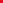 MUTKİ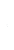 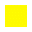 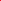 Mutki Sosyal Yardımlaşma ve Dayanışma Vakfı tarafından 25/10/2023 tarihinde 2886 sayılı Devlet İhale Kanunu 45’inci maddesi gereğince Açık İhale Usulü kapalı teklif ve açık arttırma usulü ihalesi yapılacak olan ve: Şeklinde bilgileri verilen aracı yerinde görerek genel durumu hakkında bilgi edindim. Söz konusun araçla ilgili tramer kaydı, sigorta ve servis geçmişi vb. gibi bilgiler araştırma ve sorgulamaya açık olduğundan bu hususlar ve aracın durumu ile alakalı sonrasında herhangi bir itiraz veya hak/alacak talebinde bulunmayacağımı beyan ve taahhüt ederim. …../10/2023								Adı-Soyadı / Ticaret Unvanı                                                                                                                 İmza / KaşeEk 1: Araç Görme Tutanağı (Renault Fluence)ARAÇ GÖRME BELGESİSOSYAL YARDIMLAŞMA VE DAYANIŞMA VAKFI BAŞKANLIĞINA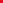 MUTKİ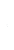 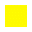 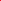 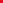 Mutki Sosyal Yardımlaşma ve Dayanışma Vakfı tarafından 25/10/2023 tarihinde 2886 sayılı Devlet İhale Kanunu 45’inci maddesi gereğince Açık İhale Usulü kapalı teklif ve açık arttırma usulü ihalesi yapılacak olan ve: Şeklinde bilgileri verilen aracı yerinde görerek genel durumu hakkında bilgi edindim. Söz konusun araçla ilgili tramer kaydı, sigorta ve servis geçmişi vb. gibi bilgiler araştırma ve sorgulamaya açık olduğundan bu hususlar ve aracın durumu ile alakalı sonrasında herhangi bir itiraz veya hak/alacak talebinde bulunmayacağımı beyan ve taahhüt ederim. …../10/2023								Adı-Soyadı / Ticaret Unvanı                                                                                                                 İmza / KaşeEk 2: Teklif Mektubu ÖrneğiTEKLİF MEKTUBU 										               …../10/2023SOSYAL YARDIMLAŞMA VE DAYANIŞMA VAKFI BAŞKANLIĞINAMUTKİTeklif sahibinin;Kurumunuzca 25/10/2023 tarihinde 2886 sayılı Devlet İhale Kanunu 45’inci maddesi gereğince kapalı teklif ve açık arttırma usulü ihalesi yapılacak olan araç satışı işi ile ilgili hazırlanan Araç Satış Şartnamesi tarafımızca okunmuş, anlaşılmış ve kabul edilmiştir. Teklif fiyata dahil olduğu belirtilen tüm masraflar ve teklif geçerlilik süresi de dahil olmak üzere ihale dokümanında yer alan tüm düzenlemeleri dikkate alarak teklif verdiğimi/verdiğimizi, şartnamede yer alan yükümlülükleri yerine getirmemem/getirmememiz durumunda uygulanacak yaptırımları kabul ettiğimi/ettiğimizi beyan ediyorum/ediyoruz. Söz konusu araçlardan aşağıda yazılı olanı belirtilen tutardan satın almayı kabul ve taahhüt ederim/ederiz.                  	   ...../10/2023         Adı ve Soyadı / Unvanı                    	   İmza/KaşeSıra NoPlaka NoModelMarka/TipiCinsiFiili DurumuÇalışma sa/kmMuhammen Bedeli (KDV Hariç)Geçici Teminat BedeliKDV Oranı (%)113 AS 0382014Mitsubishi L 200 4x4 IntenseÇift Kabinli KamyonetÇalışır Durumda584.000,00 TL17.520,00 TL%18213 AAC 4842011Renault Fulence Extreme 1.5 DCIOtomobilÇalışır Durumda468.000,00 TL14.040,00 TL%1Adı-Soyadı (Tüzel Kişilerde Unvan ve Yetkilinin) Tebligata esas Posta Adresi: Tebligata Esas e-posta adresi: Telefon numarası: Vergi Dairesi ve Vergi Numarası: Tarih ve İmzasıPlaka No          :13 AS 038Markası ve Tipi:Mitsubishi L 200 Çift Kabin Kamyonet 4x4 Intense 100 BgCinsi  :Çift Kabin KamyonetModeli:2014Fiili Durumu  :Çalışır DurumdaŞase Numarası:MMCJNKB40FD011426Motor Seri No:4D56UCFB6909Renk:BeyazVites Tipi       :ManuelYakıt Cinsi     :DizelPlaka No          :13 AAC 484Markası ve Tipi:Renault (Oyak) Fluence Extreme 1.5 DCI 85 BgCinsi  :OtomobilModeli:2011Fiili Durumu  :Çalışır DurumdaŞase Numarası:VF1LZBA0545612159Motor Seri No:K9KF830R0300021Renk:BeyazVites Tipi       :ManuelYakıt Cinsi     :DizelAdı-soyadı/Ticaret Unvanı (Vekil ise vekilin) ::T.C. Kimlik Numarası::Bağlı Olduğu Vergi Dairesi ve Vergi Kimlik Numarası::Açık Tebligat Adresi ::Telefon ve e posta ::Plaka NoTeklif Fiyatı (teklif edilen bedel rakam ve yazı ile yazılacaktır.)Teklif Fiyatı (teklif edilen bedel rakam ve yazı ile yazılacaktır.)Plaka NoRakam ileYazı ile